РОССИЙСКАЯ ФЕДЕРАЦИЯФЕДЕРАЛЬНЫЙ ЗАКОНО ЗАЩИТЕ НАСЕЛЕНИЯ И ТЕРРИТОРИЙОТ ЧРЕЗВЫЧАЙНЫХ СИТУАЦИЙ ПРИРОДНОГОИ ТЕХНОГЕННОГО ХАРАКТЕРАПринятГосударственной Думой11 ноября 1994 годаНастоящий Федеральный закон определяет общие для Российской Федерации организационно-правовые нормы в области защиты граждан Российской Федерации, иностранных граждан и лиц без гражданства, находящихся на территории Российской Федерации (далее - население), всего земельного, водного, воздушного пространства в пределах Российской Федерации или его части, объектов производственного и социального назначения, а также окружающей среды (далее - территории) от чрезвычайных ситуаций природного и техногенного характера (далее - чрезвычайные ситуации).(в ред. Федерального закона от 30.12.2008 N 309-ФЗ)Действие настоящего Федерального закона распространяется на отношения, возникающие в процессе деятельности органов государственной власти Российской Федерации, органов государственной власти субъектов Российской Федерации, органов местного самоуправления, а также предприятий, учреждений и организаций независимо от их организационно-правовой формы (далее - организации) и населения в области защиты населения и территорий от чрезвычайных ситуаций.Глава I. ОБЩИЕ ПОЛОЖЕНИЯСтатья 1. Основные понятияЧрезвычайная ситуация - это обстановка на определенной территории, сложившаяся в результате аварии, опасного природного явления, катастрофы, распространения заболевания, представляющего опасность для окружающих, стихийного или иного бедствия, которые могут повлечь или повлекли за собой человеческие жертвы, ущерб здоровью людей или окружающей среде, значительные материальные потери и нарушение условий жизнедеятельности людей.(в ред. Федеральных законов от 30.12.2008 N 309-ФЗ, от 01.04.2020 N 98-ФЗ)Предупреждение чрезвычайных ситуаций - это комплекс мероприятий, проводимых заблаговременно и направленных на максимально возможное уменьшение риска возникновения чрезвычайных ситуаций, а также на сохранение здоровья людей, снижение размеров ущерба окружающей среде и материальных потерь в случае их возникновения.(в ред. Федерального закона от 30.12.2008 N 309-ФЗ)Ликвидация чрезвычайных ситуаций - это аварийно-спасательные и другие неотложные работы, проводимые при возникновении чрезвычайных ситуаций и направленные на спасение жизни и сохранение здоровья людей, снижение размеров ущерба окружающей среде и материальных потерь, а также на локализацию зон чрезвычайных ситуаций, прекращение действия характерных для них опасных факторов.(в ред. Федерального закона от 30.12.2008 N 309-ФЗ)Зона чрезвычайной ситуации - это территория, на которой сложилась чрезвычайная ситуация.Специализированные технические средства оповещения и информирования населения в местах массового пребывания людей - это специально созданные технические устройства, осуществляющие прием, обработку и передачу аудио- и (или) аудиовизуальных, а также иных сообщений об угрозе возникновения, о возникновении чрезвычайных ситуаций и правилах поведения населения.(часть пятая введена Федеральным законом от 04.12.2006 N 206-ФЗ)Режим функционирования органов управления и сил единой государственной системы предупреждения и ликвидации чрезвычайных ситуаций - это определяемые в зависимости от обстановки, прогнозирования угрозы чрезвычайной ситуации и возникновения чрезвычайной ситуации порядок организации деятельности органов управления и сил единой государственной системы предупреждения и ликвидации чрезвычайных ситуаций и основные мероприятия, проводимые указанными органами и силами в режиме повседневной деятельности, при введении режима повышенной готовности или чрезвычайной ситуации.(часть шестая введена Федеральным законом от 01.04.2012 N 23-ФЗ)Уровень реагирования на чрезвычайную ситуацию (далее - уровень реагирования) - это состояние готовности органов управления и сил единой государственной системы предупреждения и ликвидации чрезвычайных ситуаций к ликвидации чрезвычайной ситуации, требующее от органов государственной власти Российской Федерации, органов государственной власти субъектов Российской Федерации, органов местного самоуправления и организаций принятия дополнительных мер по защите населения и территорий от чрезвычайной ситуации в зависимости от классификации чрезвычайных ситуаций и характера развития чрезвычайной ситуации.(часть седьмая введена Федеральным законом от 01.04.2012 N 23-ФЗ)Оповещение населения о чрезвычайных ситуациях - это доведение до населения сигналов оповещения и экстренной информации об опасностях, возникающих при угрозе возникновения или возникновении чрезвычайных ситуаций природного и техногенного характера, о правилах поведения населения и необходимости проведения мероприятий по защите.(часть восьмая введена Федеральным законом от 02.07.2013 N 158-ФЗ; в ред. Федерального закона от 04.11.2022 N 417-ФЗ)Информирование населения о чрезвычайных ситуациях - это доведение до населения через средства массовой информации и по иным каналам информации о прогнозируемых и возникших чрезвычайных ситуациях, принимаемых мерах по обеспечению безопасности населения и территорий, приемах и способах защиты, а также проведение пропаганды знаний в области гражданской обороны, защиты населения и территорий от чрезвычайных ситуаций, в том числе обеспечения безопасности людей на водных объектах, и обеспечения пожарной безопасности.(часть девятая введена Федеральным законом от 02.07.2013 N 158-ФЗ)Комплексная система экстренного оповещения населения об угрозе возникновения или о возникновении чрезвычайных ситуаций - это элемент системы оповещения населения о чрезвычайных ситуациях, представляющий собой комплекс программно-технических средств систем оповещения и мониторинга опасных природных явлений и техногенных процессов, обеспечивающий доведение сигналов оповещения и экстренной информации до органов управления единой государственной системы предупреждения и ликвидации чрезвычайных ситуаций и до населения в автоматическом и (или) автоматизированном режимах.(часть десятая введена Федеральным законом от 02.07.2013 N 158-ФЗ)Зона экстренного оповещения населения - это территория, подверженная риску возникновения быстроразвивающихся опасных природных явлений и техногенных процессов, представляющих непосредственную угрозу жизни и здоровью находящихся на ней людей.(часть одиннадцатая введена Федеральным законом от 02.07.2013 N 158-ФЗ)Территория, подверженная риску возникновения быстроразвивающихся опасных природных явлений и техногенных процессов, - это участок земельного, водного или воздушного пространства либо критически важный или потенциально опасный объект производственного и социального значения, отнесенные к указанной территории путем прогнозирования угрозы возникновения чрезвычайных ситуаций и оценки социально-экономических последствий чрезвычайных ситуаций.(часть двенадцатая введена Федеральным законом от 08.03.2015 N 38-ФЗ)Быстроразвивающиеся опасные природные явления и техногенные процессы - это негативные явления и процессы, определенные в ходе прогнозирования угрозы возникновения чрезвычайных ситуаций, локализация и ликвидация которой требуют заблаговременной подготовки сил и средств единой государственной системы предупреждения и ликвидации чрезвычайных ситуаций.(часть тринадцатая введена Федеральным законом от 08.03.2015 N 38-ФЗ)Критически важный объект - это объект, нарушение или прекращение функционирования которого приведет к потере управления экономикой Российской Федерации, субъекта Российской Федерации или административно-территориальной единицы субъекта Российской Федерации, ее необратимому негативному изменению (разрушению) либо существенному снижению безопасности жизнедеятельности населения.(часть четырнадцатая введена Федеральным законом от 08.03.2015 N 38-ФЗ)Потенциально опасный объект - это объект, на котором расположены здания и сооружения повышенного уровня ответственности, либо объект, на котором возможно одновременное пребывание более пяти тысяч человек.(часть пятнадцатая введена Федеральным законом от 08.03.2015 N 38-ФЗ)Органы управления единой государственной системы предупреждения и ликвидации чрезвычайных ситуаций - это органы, создаваемые для координации деятельности федеральных органов исполнительной власти, органов исполнительной власти субъектов Российской Федерации, органов местного самоуправления, организаций в области защиты населения и территорий от чрезвычайных ситуаций и сил, привлекаемых для предупреждения и ликвидации чрезвычайных ситуаций.(часть шестнадцатая введена Федеральным законом от 02.05.2015 N 119-ФЗ)Подготовка населения в области защиты от чрезвычайных ситуаций - это система мероприятий по обучению населения действиям при угрозе возникновения и возникновении чрезвычайных ситуаций природного и техногенного характера.(часть семнадцатая введена Федеральным законом от 30.12.2015 N 448-ФЗ)Статья 2. Правовое регулирование отношений в области защиты населения и территорий от чрезвычайных ситуаций(в ред. Федерального закона от 07.05.2009 N 84-ФЗ)Правовое регулирование отношений в области защиты населения и территорий от чрезвычайных ситуаций основывается на общепризнанных принципах и нормах международного права и осуществляется настоящим Федеральным законом, принимаемыми в соответствии с ним федеральными законами и иными нормативными правовыми актами Российской Федерации, законами и иными нормативными правовыми актами субъектов Российской Федерации. Органы местного самоуправления в пределах своих полномочий могут принимать муниципальные правовые акты, регулирующие отношения, возникающие в связи с защитой населения и территорий от чрезвычайных ситуаций.(в ред. Федерального закона от 19.05.2010 N 91-ФЗ)Статья 3. Цели настоящего Федерального законаЦелями настоящего Федерального закона являются:предупреждение возникновения и развития чрезвычайных ситуаций;снижение размеров ущерба и потерь от чрезвычайных ситуаций;ликвидация чрезвычайных ситуаций;разграничение полномочий в области защиты населения и территорий от чрезвычайных ситуаций между федеральными органами исполнительной власти, органами исполнительной власти субъектов Российской Федерации, органами местного самоуправления и организациями.(абзац введен Федеральным законом от 22.08.2004 N 122-ФЗ)Не связанные с перечисленными в части первой настоящей статьи целями отношения по восстановлению территорий, пострадавших в результате чрезвычайных ситуаций, настоящим Федеральным законом не регулируются.Статья 4. Единая государственная система предупреждения и ликвидации чрезвычайных ситуаций(в ред. Федерального закона от 04.12.2006 N 206-ФЗ)Единая государственная система предупреждения и ликвидации чрезвычайных ситуаций объединяет органы управления, силы и средства федеральных органов исполнительной власти, органов исполнительной власти субъектов Российской Федерации, органов местного самоуправления, организаций, в полномочия которых входит решение вопросов по защите населения и территорий от чрезвычайных ситуаций, в том числе по обеспечению безопасности людей на водных объектах.(в ред. Федерального закона от 19.05.2010 N 91-ФЗ)Единая государственная система предупреждения и ликвидации чрезвычайных ситуаций функционирует на федеральном, межрегиональном, региональном, муниципальном и объектовом уровнях.(часть вторая введена Федеральным законом от 02.05.2015 N 119-ФЗ)Основными задачами единой государственной системы предупреждения и ликвидации чрезвычайных ситуаций являются:разработка и реализация правовых и экономических норм по обеспечению защиты населения и территорий от чрезвычайных ситуаций, в том числе по обеспечению безопасности людей на водных объектах;(в ред. Федерального закона от 19.05.2010 N 91-ФЗ)осуществление целевых и научно-технических программ, направленных на предупреждение чрезвычайных ситуаций и повышение устойчивости функционирования организаций, а также объектов социального назначения в чрезвычайных ситуациях;обеспечение готовности к действиям органов управления, сил и средств, предназначенных и выделяемых для предупреждения и ликвидации чрезвычайных ситуаций;сбор, обработка, обмен и выдача информации в области защиты населения и территорий от чрезвычайных ситуаций;подготовка населения к действиям в чрезвычайных ситуациях, в том числе организация разъяснительной и профилактической работы среди населения в целях предупреждения возникновения чрезвычайных ситуаций на водных объектах;(в ред. Федерального закона от 19.05.2010 N 91-ФЗ)организация оповещения населения о чрезвычайных ситуациях и информирования населения о чрезвычайных ситуациях, в том числе экстренного оповещения населения;(в ред. Федерального закона от 02.07.2013 N 158-ФЗ)прогнозирование угрозы возникновения чрезвычайных ситуаций, оценка социально-экономических последствий чрезвычайных ситуаций;(в ред. Федерального закона от 08.03.2015 N 38-ФЗ)создание резервов финансовых и материальных ресурсов для ликвидации чрезвычайных ситуаций;осуществление государственной экспертизы, государственного надзора в области защиты населения и территорий от чрезвычайных ситуаций;(в ред. Федерального закона от 14.10.2014 N 307-ФЗ)ликвидация чрезвычайных ситуаций;осуществление мероприятий по социальной защите населения, пострадавшего от чрезвычайных ситуаций, и оказанию населению психологической помощи, проведение гуманитарных акций;(в ред. Федерального закона от 14.07.2022 N 275-ФЗ)реализация прав и обязанностей населения в области защиты от чрезвычайных ситуаций, а также лиц, непосредственно участвующих в их ликвидации;международное сотрудничество в области защиты населения и территорий от чрезвычайных ситуаций, в том числе обеспечения безопасности людей на водных объектах.(в ред. Федерального закона от 19.05.2010 N 91-ФЗ)Принципы построения, состав органов управления, сил и средств, порядок выполнения задач и взаимодействия основных элементов, а также иные вопросы функционирования единой государственной системы предупреждения и ликвидации чрезвычайных ситуаций определяются законодательством Российской Федерации, постановлениями и распоряжениями Правительства Российской Федерации.(в ред. Федерального закона от 02.05.2015 N 119-ФЗ)Статья 4.1. Функционирование органов управления и сил единой государственной системы предупреждения и ликвидации чрезвычайных ситуаций(в ред. Федерального закона от 02.05.2015 N 119-ФЗ)1. Органы управления единой государственной системы предупреждения и ликвидации чрезвычайных ситуаций создаются на каждом уровне функционирования единой государственной системы предупреждения и ликвидации чрезвычайных ситуаций и включают в себя координационные органы единой государственной системы предупреждения и ликвидации чрезвычайных ситуаций, постоянно действующие органы управления единой государственной системы предупреждения и ликвидации чрезвычайных ситуаций и органы повседневного управления единой государственной системы предупреждения и ликвидации чрезвычайных ситуаций.2. Координационными органами единой государственной системы предупреждения и ликвидации чрезвычайных ситуаций являются:а) на федеральном и межрегиональном уровнях - Правительственная комиссия по предупреждению и ликвидации чрезвычайных ситуаций и обеспечению пожарной безопасности, комиссии по предупреждению и ликвидации чрезвычайных ситуаций и обеспечению пожарной безопасности федеральных органов исполнительной власти и государственных корпораций. При угрозе возникновения и (или) возникновении отдельных чрезвычайных ситуаций Правительство Российской Федерации вправе принять решение об осуществлении им полномочий координационного органа единой государственной системы предупреждения и ликвидации чрезвычайных ситуаций;(в ред. Федерального закона от 01.04.2020 N 98-ФЗ)б) на региональном уровне (в пределах территории субъекта Российской Федерации) - комиссии по предупреждению и ликвидации чрезвычайных ситуаций и обеспечению пожарной безопасности субъектов Российской Федерации;в) на муниципальном уровне - комиссии по предупреждению и ликвидации чрезвычайных ситуаций и обеспечению пожарной безопасности муниципальных образований;г) на объектовом уровне - комиссии по предупреждению и ликвидации чрезвычайных ситуаций и обеспечению пожарной безопасности организаций, в полномочия которых входит решение вопросов по защите населения и территорий от чрезвычайных ситуаций, в том числе по обеспечению безопасности людей на водных объектах.(п. 2 в ред. Федерального закона от 03.07.2019 N 159-ФЗ)2.1. Правительственную комиссию по предупреждению и ликвидации чрезвычайных ситуаций и обеспечению пожарной безопасности возглавляет руководитель федерального органа исполнительной власти, уполномоченного на решение задач в области защиты населения и территорий от чрезвычайных ситуаций. Комиссии по предупреждению и ликвидации чрезвычайных ситуаций и обеспечению пожарной безопасности федеральных органов исполнительной власти и государственных корпораций возглавляют руководители федеральных органов исполнительной власти и государственных корпораций или их заместители. Комиссии по предупреждению и ликвидации чрезвычайных ситуаций и обеспечению пожарной безопасности субъектов Российской Федерации возглавляют высшие должностные лица субъектов Российской Федерации (руководители высших исполнительных органов государственной власти субъектов Российской Федерации). Комиссии по предупреждению и ликвидации чрезвычайных ситуаций и обеспечению пожарной безопасности муниципальных образований возглавляют главы местных администраций. Комиссии по предупреждению и ликвидации чрезвычайных ситуаций и обеспечению пожарной безопасности организаций, в полномочия которых входит решение вопросов по защите населения и территорий от чрезвычайных ситуаций, в том числе по обеспечению безопасности людей на водных объектах, возглавляют руководители организаций или их заместители.(п. 2.1 введен Федеральным законом от 03.07.2019 N 159-ФЗ)2.2. Правительственная комиссия по предупреждению и ликвидации чрезвычайных ситуаций и обеспечению пожарной безопасности (Правительство Российской Федерации в случае, предусмотренном подпунктом "а" пункта 2 настоящей статьи), комиссии по предупреждению и ликвидации чрезвычайных ситуаций и обеспечению пожарной безопасности субъектов Российской Федерации, комиссии по предупреждению и ликвидации чрезвычайных ситуаций и обеспечению пожарной безопасности муниципальных образований, комиссии по предупреждению и ликвидации чрезвычайных ситуаций и обеспечению пожарной безопасности организаций, в полномочия которых входит решение вопросов по защите населения и территорий от чрезвычайных ситуаций, в том числе по обеспечению безопасности людей на водных объектах, осуществляют координацию деятельности органов управления и сил федеральных органов исполнительной власти, государственных корпораций, органов исполнительной власти субъектов Российской Федерации, органов местного самоуправления и организаций по предупреждению и ликвидации чрезвычайных ситуаций соответственно на федеральном и межрегиональном, региональном, муниципальном, объектовом уровнях единой государственной системы предупреждения и ликвидации чрезвычайных ситуаций.(п. 2.2 введен Федеральным законом от 03.07.2019 N 159-ФЗ; в ред. Федерального закона от 01.04.2020 N 98-ФЗ)2.3. Правительственная комиссия по предупреждению и ликвидации чрезвычайных ситуаций и обеспечению пожарной безопасности (Правительство Российской Федерации в случае, предусмотренном подпунктом "а" пункта 2 настоящей статьи) организует разработку федерального плана действий по предупреждению и ликвидации чрезвычайных ситуаций, а также принимает решения об отнесении возникших чрезвычайных ситуаций к чрезвычайным ситуациям федерального или межрегионального характера.(п. 2.3 введен Федеральным законом от 03.07.2019 N 159-ФЗ; в ред. Федерального закона от 01.04.2020 N 98-ФЗ)2.4. Правительственная комиссия по предупреждению и ликвидации чрезвычайных ситуаций и обеспечению пожарной безопасности (Правительство Российской Федерации в случае, предусмотренном подпунктом "а" пункта 2 настоящей статьи), комиссии по предупреждению и ликвидации чрезвычайных ситуаций и обеспечению пожарной безопасности субъектов Российской Федерации, комиссии по предупреждению и ликвидации чрезвычайных ситуаций и обеспечению пожарной безопасности муниципальных образований принимают решения о проведении эвакуационных мероприятий при угрозе возникновения или возникновении чрезвычайных ситуаций соответственно федерального и межрегионального, регионального и межмуниципального, муниципального характера.(п. 2.4 введен Федеральным законом от 30.12.2021 N 459-ФЗ)2.5. Комиссии по предупреждению и ликвидации чрезвычайных ситуаций и обеспечению пожарной безопасности федеральных органов исполнительной власти и государственных корпораций могут принимать решения о проведении эвакуационных мероприятий при угрозе возникновения или возникновении чрезвычайных ситуаций (независимо от характера чрезвычайных ситуаций) в отношении работников указанных органов и корпораций, а также подведомственных им организаций.(п. 2.5 введен Федеральным законом от 30.12.2021 N 459-ФЗ)3. Постоянно действующими органами управления единой государственной системы предупреждения и ликвидации чрезвычайных ситуаций являются органы, специально уполномоченные на решение задач в области защиты населения и территорий от чрезвычайных ситуаций на соответствующем уровне единой государственной системы предупреждения и ликвидации чрезвычайных ситуаций.4. Органами повседневного управления единой государственной системы предупреждения и ликвидации чрезвычайных ситуаций являются:а) на федеральном уровне - подразделение федерального органа исполнительной власти, уполномоченного на решение задач в области защиты населения и территорий от чрезвычайных ситуаций, а также организации (подразделения), обеспечивающие деятельность федеральных органов исполнительной власти и государственных корпораций в области защиты населения и территорий от чрезвычайных ситуаций, управления силами и средствами, предназначенными и привлекаемыми для предупреждения и ликвидации чрезвычайных ситуаций, осуществления обмена информацией и оповещения населения о чрезвычайных ситуациях;(в ред. Федерального закона от 23.06.2020 N 185-ФЗ)б) на межрегиональном уровне - центры управления в кризисных ситуациях территориальных органов федерального органа исполнительной власти, уполномоченного на решение задач в области защиты населения и территорий от чрезвычайных ситуаций, а также организации (подразделения) территориальных органов федеральных органов исполнительной власти межрегионального уровня, обеспечивающие деятельность этих органов в области защиты населения и территорий от чрезвычайных ситуаций, управления силами и средствами, предназначенными и привлекаемыми для предупреждения и ликвидации чрезвычайных ситуаций, осуществления обмена информацией и оповещения населения о чрезвычайных ситуациях на межрегиональном уровне;в) на региональном уровне - центры управления в кризисных ситуациях территориальных органов федерального органа исполнительной власти, уполномоченного на решение задач в области защиты населения и территорий от чрезвычайных ситуаций, а также организации (подразделения) территориальных органов федеральных органов исполнительной власти по субъектам Российской Федерации и организации (подразделения) органов исполнительной власти субъектов Российской Федерации, обеспечивающие деятельность этих органов в области защиты населения и территорий от чрезвычайных ситуаций, управления силами и средствами, предназначенными и привлекаемыми для предупреждения и ликвидации чрезвычайных ситуаций, осуществления обмена информацией и оповещения населения о чрезвычайных ситуациях;г) на муниципальном уровне - единые дежурно-диспетчерские службы муниципальных образований, подведомственные органам местного самоуправления, дежурно-диспетчерские службы экстренных оперативных служб, а также другие организации (подразделения), обеспечивающие деятельность органов местного самоуправления в области защиты населения и территорий от чрезвычайных ситуаций, управления силами и средствами, предназначенными и привлекаемыми для предупреждения и ликвидации чрезвычайных ситуаций, осуществления обмена информацией и оповещения населения о чрезвычайных ситуациях;д) на объектовом уровне - подразделения организаций, обеспечивающие их деятельность в области защиты населения и территорий от чрезвычайных ситуаций, управления силами и средствами, предназначенными и привлекаемыми для предупреждения и ликвидации чрезвычайных ситуаций, осуществления обмена информацией и оповещения населения о чрезвычайных ситуациях.(п. 4 в ред. Федерального закона от 03.07.2019 N 159-ФЗ)5. Обеспечение координации деятельности органов повседневного управления единой государственной системы предупреждения и ликвидации чрезвычайных ситуаций и гражданской обороны (в том числе управления силами и средствами единой государственной системы предупреждения и ликвидации чрезвычайных ситуаций, силами и средствами гражданской обороны), организации информационного взаимодействия федеральных органов исполнительной власти, органов исполнительной власти субъектов Российской Федерации, органов местного самоуправления и организаций при решении задач в области защиты населения и территорий от чрезвычайных ситуаций и гражданской обороны, а также при осуществлении мер информационной поддержки принятия решений в области защиты населения и территорий от чрезвычайных ситуаций и гражданской обороны осуществляют:а) на федеральном уровне - подразделение федерального органа исполнительной власти, уполномоченного на решение задач в области защиты населения и территорий от чрезвычайных ситуаций, в порядке, установленном Правительством Российской Федерации;(в ред. Федеральных законов от 03.07.2019 N 159-ФЗ, от 23.06.2020 N 185-ФЗ)б) на межрегиональном и региональном уровнях - центры управления в кризисных ситуациях территориальных органов федерального органа исполнительной власти, уполномоченного на решение задач в области защиты населения и территорий от чрезвычайных ситуаций, в порядке, установленном федеральным органом исполнительной власти, уполномоченным на решение задач в области защиты населения и территорий от чрезвычайных ситуаций;(пп. "б" в ред. Федерального закона от 03.07.2019 N 159-ФЗ)в) на муниципальном уровне - единые дежурно-диспетчерские службы муниципальных образований в порядке, установленном органами государственной власти субъектов Российской Федерации.(пп. "в" введен Федеральным законом от 03.07.2019 N 159-ФЗ)6. Органы управления и силы единой государственной системы предупреждения и ликвидации чрезвычайных ситуаций функционируют в режиме:а) повседневной деятельности - при отсутствии угрозы возникновения чрезвычайной ситуации;б) повышенной готовности - при угрозе возникновения чрезвычайной ситуации;в) чрезвычайной ситуации - при возникновении и ликвидации чрезвычайной ситуации.7. Порядок деятельности органов управления и сил единой государственной системы предупреждения и ликвидации чрезвычайных ситуаций и основные мероприятия, проводимые указанными органами и силами в режиме повседневной деятельности, повышенной готовности или чрезвычайной ситуации, устанавливаются Правительством Российской Федерации.8. При введении режима чрезвычайной ситуации в зависимости от классификации чрезвычайных ситуаций, а также от других факторов, влияющих на безопасность жизнедеятельности населения и требующих принятия дополнительных мер по защите населения и территорий от чрезвычайной ситуации, устанавливается один из следующих уровней реагирования:а) объектовый уровень реагирования - решением руководителя организации при возникновении чрезвычайной ситуации локального характера и ее ликвидации силами и средствами организации;б) местный уровень реагирования:решением главы местной администрации городского поселения при возникновении чрезвычайной ситуации муниципального характера и привлечении к ее ликвидации сил и средств организаций и органов местного самоуправления городского поселения;решением главы местной администрации муниципального района при возникновении чрезвычайной ситуации муниципального характера и привлечении к ее ликвидации сил и средств организаций и органов местного самоуправления муниципального района;решением главы местной администрации муниципального округа или решением главы местной администрации городского округа при возникновении чрезвычайной ситуации муниципального характера и привлечении к ее ликвидации сил и средств организаций и органов местного самоуправления муниципального округа, городского округа;(в ред. Федерального закона от 26.05.2021 N 155-ФЗ)решением должностного лица, определяемого законом субъекта Российской Федерации - города федерального значения, при возникновении и ликвидации чрезвычайной ситуации муниципального характера на внутригородской территории города федерального значения;в) региональный уровень реагирования - решением высшего должностного лица субъекта Российской Федерации (руководителя высшего исполнительного органа государственной власти субъекта Российской Федерации) при возникновении чрезвычайной ситуации регионального или межмуниципального характера и привлечении к ее ликвидации сил и средств организаций, органов местного самоуправления городского поселения, муниципального района, муниципального округа, городского округа и органов исполнительной власти субъекта Российской Федерации, оказавшихся в зоне чрезвычайной ситуации;(в ред. Федерального закона от 26.05.2021 N 155-ФЗ)г) федеральный уровень реагирования - решением Правительственной комиссии по предупреждению и ликвидации чрезвычайных ситуаций и обеспечению пожарной безопасности (решением Правительства Российской Федерации в случае, предусмотренном подпунктом "а" пункта 2 настоящей статьи) при возникновении чрезвычайной ситуации федерального или межрегионального характера и привлечении к ее ликвидации сил и средств федеральных органов исполнительной власти и государственных корпораций и (или) сил и средств органов исполнительной власти двух и более субъектов Российской Федерации, оказавшихся в зоне чрезвычайной ситуации.(в ред. Федерального закона от 01.04.2020 N 98-ФЗ)(п. 8 в ред. Федерального закона от 03.07.2019 N 159-ФЗ)9. Решением Президента Российской Федерации при ликвидации чрезвычайной ситуации с привлечением в соответствии с законодательством Российской Федерации специально подготовленных сил и средств Вооруженных Сил Российской Федерации, других войск и воинских формирований, устанавливается особый уровень реагирования.(в ред. Федерального закона от 03.07.2019 N 159-ФЗ)10. При введении режима повышенной готовности или чрезвычайной ситуации, а также при установлении уровня реагирования для соответствующих органов управления и сил единой государственной системы предупреждения и ликвидации чрезвычайных ситуаций Правительственная комиссия по предупреждению и ликвидации чрезвычайных ситуаций и обеспечению пожарной безопасности (Правительство Российской Федерации в случае, предусмотренном подпунктом "а" пункта 2 настоящей статьи) или должностное лицо, установленные пунктами 8 и 9 настоящей статьи, может определять руководителя ликвидации чрезвычайной ситуации, который несет ответственность за проведение этих работ в соответствии с законодательством Российской Федерации и законодательством субъектов Российской Федерации, и принимать дополнительные меры по защите населения и территорий от чрезвычайных ситуаций:(в ред. Федеральных законов от 03.07.2019 N 159-ФЗ, от 30.12.2021 N 459-ФЗ)а) ограничивать доступ людей и транспортных средств на территорию, на которой существует угроза возникновения чрезвычайной ситуации, а также в зону чрезвычайной ситуации;б) определять порядок разбронирования резервов материальных ресурсов, находящихся в зоне чрезвычайной ситуации, за исключением государственного материального резерва;в) определять порядок использования транспортных средств, средств связи и оповещения, а также иного имущества органов государственной власти, органов местного самоуправления и организаций;г) приостанавливать деятельность организации, оказавшейся в зоне чрезвычайной ситуации, если существует угроза безопасности жизнедеятельности работников данной организации и иных граждан, находящихся на ее территории;д) осуществлять меры, обусловленные развитием чрезвычайной ситуации, не ограничивающие прав и свобод человека и гражданина и направленные на защиту населения и территорий от чрезвычайной ситуации, создание необходимых условий для предупреждения и ликвидации чрезвычайной ситуации и минимизации ее негативного воздействия.11. Руководитель ликвидации чрезвычайной ситуации осуществляет руководство ликвидацией чрезвычайной ситуации силами и средствами органов исполнительной власти субъектов Российской Федерации, органов местного самоуправления, организаций, на территориях которых сложилась чрезвычайная ситуация, а также привлеченными силами и средствами федеральных органов исполнительной власти, в полномочия которых входит решение задач в области защиты населения и территорий от чрезвычайных ситуаций.(п. 11 введен Федеральным законом от 30.12.2015 N 448-ФЗ)Статья 5. Определение границ зон чрезвычайных ситуаций и зон экстренного оповещения населения(в ред. Федерального закона от 02.07.2013 N 158-ФЗ)Границы зон чрезвычайных ситуаций определяются назначенными в соответствии с законодательством Российской Федерации и законодательством субъектов Российской Федерации руководителями ликвидации чрезвычайных ситуаций на основе классификации чрезвычайных ситуаций, установленной Правительством Российской Федерации, и по согласованию с исполнительными органами государственной власти и органами местного самоуправления, на территориях которых сложились чрезвычайные ситуации.(в ред. Федерального закона от 30.12.2015 N 448-ФЗ)Границы зон экстренного оповещения населения определяются нормативными правовыми актами органов государственной власти субъектов Российской Федерации по согласованию с территориальными органами федеральных органов исполнительной власти, в полномочия которых входит решение задач в области защиты населения и территорий от чрезвычайных ситуаций, а также с органами местного самоуправления и организациями, на территориях которых может возникнуть чрезвычайная ситуация.(часть вторая введена Федеральным законом от 02.07.2013 N 158-ФЗ)Статья 6. Гласность и информация в области защиты населения и территорий от чрезвычайных ситуацийИнформацию в области защиты населения и территорий от чрезвычайных ситуаций составляют сведения о прогнозируемых и возникших чрезвычайных ситуациях и их последствиях, мерах по защите населения и территорий, ведении аварийно-спасательных и других неотложных работ, силах и средствах, задействованных для ликвидации чрезвычайных ситуаций, а также сведения о радиационной, химической, медико-биологической, взрывной, пожарной и экологической безопасности на соответствующих территориях.(в ред. Федерального закона от 30.12.2021 N 459-ФЗ)Информация в области защиты населения и территорий от чрезвычайных ситуаций, а также о деятельности федеральных органов государственной власти, органов государственной власти субъектов Российской Федерации, органов местного самоуправления и организаций в этой области является гласной и открытой, если иное не предусмотрено законодательством Российской Федерации.Федеральные органы государственной власти, органы государственной власти субъектов Российской Федерации, органы местного самоуправления и организации обязаны оперативно и достоверно информировать население через средства массовой информации, в том числе с использованием специализированных технических средств оповещения и информирования населения в местах массового пребывания людей, и по иным каналам о состоянии защиты населения и территорий от чрезвычайных ситуаций и принятых мерах по обеспечению их безопасности, о прогнозируемых и возникших чрезвычайных ситуациях, о приемах и способах защиты населения от них.(в ред. Федеральных законов от 04.12.2006 N 206-ФЗ, от 30.12.2021 N 459-ФЗ)Федеральные органы исполнительной власти, органы государственной власти субъектов Российской Федерации, органы местного самоуправления и организации обязаны своевременно представлять в установленном порядке в органы управления единой государственной системы предупреждения и ликвидации чрезвычайных ситуаций информацию в области защиты населения и территорий от чрезвычайных ситуаций.(часть четвертая введена Федеральным законом от 30.12.2021 N 459-ФЗ)Сокрытие, несвоевременное представление либо представление должностными лицами и организациями заведомо ложной информации в области защиты населения и территорий от чрезвычайных ситуаций влечет за собой ответственность в соответствии с законодательством Российской Федерации.(в ред. Федерального закона от 30.12.2021 N 459-ФЗ)Порядок обеспечения населения, федеральных органов государственной власти, органов государственной власти субъектов Российской Федерации, органов местного самоуправления и организаций информацией в области защиты населения и территорий от чрезвычайных ситуаций устанавливается законодательством Российской Федерации и законодательством субъектов Российской Федерации.Статья 7. Основные принципы защиты населения и территорий от чрезвычайных ситуацийМероприятия, направленные на предупреждение чрезвычайных ситуаций, а также на максимально возможное снижение размеров ущерба и потерь в случае их возникновения, проводятся заблаговременно.Планирование и осуществление мероприятий по защите населения и территорий от чрезвычайных ситуаций, в том числе по обеспечению безопасности людей на водных объектах, проводятся с учетом экономических, природных и иных характеристик, особенностей территорий и степени реальной опасности возникновения чрезвычайных ситуаций.(в ред. Федерального закона от 19.05.2010 N 91-ФЗ)Объем и содержание мероприятий по защите населения и территорий от чрезвычайных ситуаций, в том числе по обеспечению безопасности людей на водных объектах, определяются исходя из принципа необходимой достаточности и максимально возможного использования имеющихся сил и средств, включая силы и средства гражданской обороны.(в ред. Федеральных законов от 22.08.2004 N 122-ФЗ, от 19.05.2010 N 91-ФЗ)Ликвидация чрезвычайных ситуаций осуществляется силами и средствами организаций, органов местного самоуправления, органов исполнительной власти субъектов Российской Федерации, на территориях которых сложилась чрезвычайная ситуация. При недостаточности вышеуказанных сил и средств в установленном законодательством Российской Федерации порядке привлекаются силы и средства федеральных органов исполнительной власти.Силы и средства гражданской обороны привлекаются к организации и проведению мероприятий по предотвращению и ликвидации чрезвычайных ситуаций федерального и регионального характера в порядке, установленном федеральным законом.(часть пятая введена Федеральным законом от 22.08.2004 N 122-ФЗ)Глава II. ПОЛНОМОЧИЯ ОРГАНОВ ГОСУДАРСТВЕННОЙ ВЛАСТИРОССИЙСКОЙ ФЕДЕРАЦИИ, ОРГАНОВ ГОСУДАРСТВЕННОЙВЛАСТИ СУБЪЕКТОВ РОССИЙСКОЙ ФЕДЕРАЦИИ И ОРГАНОВМЕСТНОГО САМОУПРАВЛЕНИЯ В ОБЛАСТИ ЗАЩИТЫ НАСЕЛЕНИЯИ ТЕРРИТОРИЙ ОТ ЧРЕЗВЫЧАЙНЫХ СИТУАЦИЙСтатья 8. Полномочия Президента Российской Федерации в области защиты населения и территорий от чрезвычайных ситуацийПрезидент Российской Федерации:а) определяет в соответствии со статьей 80 Конституции Российской Федерации и федеральными законами основные направления государственной политики и принимает иные решения в области защиты населения и территорий от чрезвычайных ситуаций;б) вносит на рассмотрение Совета Безопасности Российской Федерации и принимает с учетом его предложений решения по вопросам предупреждения и ликвидации чрезвычайных ситуаций, а также по вопросам преодоления их последствий;в) вводит при чрезвычайных ситуациях в соответствии со статьями 56 и 88 Конституции Российской Федерации при обстоятельствах и в порядке, предусмотренных федеральным конституционным законом, на территории Российской Федерации или в отдельных ее местностях чрезвычайное положение;г) принимает решение о привлечении при необходимости к ликвидации чрезвычайных ситуаций Вооруженных Сил Российской Федерации, других войск и воинских формирований.Статья 9. Полномочия Федерального Собрания Российской Федерации в области защиты населения и территорий от чрезвычайных ситуацийФедеральное Собрание Российской Федерации:а) обеспечивает единообразие в законодательном регулировании в области защиты населения и территорий от чрезвычайных ситуаций;б) утверждает бюджетные ассигнования на финансирование деятельности и мероприятий в указанной области;в) проводит парламентские слушания по вопросам защиты населения и территорий от чрезвычайных ситуаций.Статья 10. Полномочия Правительства Российской Федерации в области защиты населения и территорий от чрезвычайных ситуацийПравительство Российской Федерации:а) издает на основании и во исполнение Конституции Российской Федерации, федеральных законов и нормативных актов Президента Российской Федерации постановления и распоряжения в области защиты населения и территорий от чрезвычайных ситуаций и обеспечивает их исполнение;а.1) принимает решение о введении режима повышенной готовности или чрезвычайной ситуации на всей территории Российской Федерации либо на ее части в случае угрозы возникновения и (или) возникновения чрезвычайной ситуации федерального или межрегионального характера;(пп. "а.1" введен Федеральным законом от 01.04.2020 N 98-ФЗ)а.2) устанавливает обязательные для исполнения гражданами и организациями правила поведения при введении режима повышенной готовности или чрезвычайной ситуации;(пп. "а.2" введен Федеральным законом от 01.04.2020 N 98-ФЗ)б) организует проведение научных исследований в области защиты населения и территорий от чрезвычайных ситуаций;в) организует разработку и обеспечивает выполнение специальных федеральных программ в области защиты населения и территорий от чрезвычайных ситуаций федерального характера;(в ред. Федерального закона от 22.08.2004 N 122-ФЗ)г) определяет задачи, функции, порядок деятельности, права и обязанности федеральных органов исполнительной власти в области защиты населения и территорий от чрезвычайных ситуаций, осуществляет руководство единой государственной системой предупреждения и ликвидации чрезвычайных ситуаций;д) обеспечивает создание федеральных резервов финансовых и материальных ресурсов для ликвидации чрезвычайных ситуаций федерального характера, а также определяет порядок использования указанных резервов;(в ред. Федерального закона от 22.08.2004 N 122-ФЗ)е) устанавливает и контролирует процесс производства, режим хранения, условия перевозки и порядок использования радиоактивных и других особо опасных веществ, соблюдение при этом необходимых мер безопасности;ж) устанавливает классификацию чрезвычайных ситуаций, в том числе чрезвычайных ситуаций в лесах, возникших вследствие лесных пожаров, и полномочия исполнительных органов государственной власти по их ликвидации;(пп. "ж" в ред. Федерального закона от 29.12.2010 N 442-ФЗ)з) обеспечивает защиту населения и территорий от чрезвычайных ситуаций федерального характера, определяет порядок финансирования из федерального бюджета расходов бюджетов субъектов Российской Федерации по ликвидации чрезвычайных ситуаций федерального и межрегионального характера и оказания финансовой помощи из федерального бюджета бюджетам субъектов Российской Федерации на ликвидацию чрезвычайных ситуаций регионального характера;(в ред. Федеральных законов от 22.08.2004 N 122-ФЗ, от 03.08.2018 N 320-ФЗ)и) определяет порядок привлечения спасательных воинских формирований федерального органа исполнительной власти, уполномоченного на решение задач в области гражданской обороны, к предупреждению и ликвидации чрезвычайных ситуаций;(пп. "и" в ред. Федерального закона от 27.07.2010 N 223-ФЗ)к) определяет порядок сбора информации в области защиты населения и территорий от чрезвычайных ситуаций, порядок обмена указанной информацией между исполнительными органами государственной власти, органами местного самоуправления и организациями, а также органами управления, специально уполномоченными на решение задач в области защиты населения и территорий от чрезвычайных ситуаций;(в ред. Федерального закона от 30.12.2021 N 459-ФЗ)л) определяет порядок предоставления участков для установки и (или) установки специализированных технических средств оповещения и информирования населения в местах массового пребывания людей;(пп. "л" введен Федеральным законом от 04.12.2006 N 206-ФЗ)м) определяет порядок оказания единовременной материальной помощи и финансовой помощи гражданам Российской Федерации, иностранным гражданам и лицам без гражданства, проживающим в жилых помещениях, находящихся в зоне чрезвычайной ситуации, в случае нарушения условий их жизнедеятельности либо утраты ими имущества в результате чрезвычайной ситуации, а также порядок выплаты единовременных пособий при реализации мероприятий по ликвидации чрезвычайных ситуаций;(пп. "м" в ред. Федерального закона от 30.12.2021 N 459-ФЗ)н) определяет порядок введения чрезвычайной ситуации в лесах, возникшей вследствие лесных пожаров, и взаимодействия органов государственной власти, органов местного самоуправления в условиях такой чрезвычайной ситуации;(пп. "н" введен Федеральным законом от 29.12.2010 N 442-ФЗ)о) утратил силу. - Федеральный закон от 03.07.2019 N 159-ФЗ;п) утверждает положение о федеральном государственном надзоре в области защиты населения и территорий от чрезвычайных ситуаций, порядок государственного надзора за реализацией органами государственной власти полномочий в области защиты населения и территорий от чрезвычайных ситуаций;(пп. "п" в ред. Федерального закона от 11.06.2021 N 170-ФЗ)р) устанавливает порядок разработки критериев отнесения объектов всех форм собственности к критически важным объектам и потенциально опасным объектам, порядок формирования и утверждения перечня критически важных объектов и перечня потенциально опасных объектов, порядок разработки и формы паспорта безопасности критически важных объектов и потенциально опасных объектов, а также порядок разработки обязательных для выполнения требований к критически важным объектам и потенциально опасным объектам в области защиты населения и территорий от чрезвычайных ситуаций;(пп. "р" введен Федеральным законом от 08.03.2015 N 38-ФЗ; в ред. Федерального закона от 03.07.2019 N 159-ФЗ)с) устанавливает порядок привлечения сил и средств федеральных органов исполнительной власти для ликвидации чрезвычайных ситуаций в лесах, возникших вследствие лесных пожаров;(пп. "с" введен Федеральным законом от 23.06.2016 N 218-ФЗ)т) определяет порядок проведения эвакуационных мероприятий при угрозе возникновения или возникновении чрезвычайных ситуаций.(пп. "т" введен Федеральным законом от 30.12.2021 N 459-ФЗ)Статья 11. Полномочия органов государственной власти субъектов Российской Федерации и органов местного самоуправления в области защиты населения и территорий от чрезвычайных ситуаций1. Органы государственной власти субъектов Российской Федерации:а) принимают в соответствии с федеральными законами законы и иные нормативные правовые акты в области защиты населения и территорий от чрезвычайных ситуаций межмуниципального и регионального характера;(в ред. Федерального закона от 22.08.2004 N 122-ФЗ)б) осуществляют подготовку и содержание в готовности необходимых сил и средств для защиты населения и территорий от чрезвычайных ситуаций, а также подготовку населения в области защиты от чрезвычайных ситуаций;(пп. "б" в ред. Федерального закона от 30.12.2015 N 448-ФЗ)в) обеспечивают проведение эвакуационных мероприятий при угрозе возникновения или возникновении чрезвычайных ситуаций регионального и межмуниципального характера;(пп. "в" в ред. Федерального закона от 30.12.2021 N 459-ФЗ)г) осуществляют информирование населения о чрезвычайных ситуациях;(пп. "г" в ред. Федерального закона от 02.07.2013 N 158-ФЗ)д) организуют и проводят аварийно-спасательные и другие неотложные работы при чрезвычайных ситуациях межмуниципального и регионального характера, а также поддерживают общественный порядок в ходе их проведения; при недостаточности собственных сил и средств обращаются к Правительству Российской Федерации за оказанием помощи;(в ред. Федерального закона от 22.08.2004 N 122-ФЗ)е) осуществляют финансирование мероприятий в области защиты населения и территорий от чрезвычайных ситуаций;ж) создают резервы финансовых и материальных ресурсов для ликвидации чрезвычайных ситуаций межмуниципального и регионального характера;(в ред. Федерального закона от 22.08.2004 N 122-ФЗ)з) содействуют устойчивому функционированию организаций в чрезвычайных ситуациях межмуниципального и регионального характера;(в ред. Федерального закона от 22.08.2004 N 122-ФЗ)и) утратил силу. - Федеральный закон от 22.08.2004 N 122-ФЗ;к) содействуют федеральному органу исполнительной власти, уполномоченному на решение задач в области защиты населения и территорий от чрезвычайных ситуаций, в предоставлении участков для установки и (или) в установке специализированных технических средств оповещения и информирования населения в местах массового пребывания людей, а также в предоставлении имеющихся технических устройств для распространения продукции средств массовой информации, выделении эфирного времени в целях своевременного оповещения и информирования населения о чрезвычайных ситуациях и подготовки населения в области защиты от чрезвычайных ситуаций;(пп. "к" введен Федеральным законом от 04.12.2006 N 206-ФЗ)л) принимают решения об осуществлении единовременных денежных выплат гражданам Российской Федерации, иностранным гражданам и лицам без гражданства в случаях возникновения чрезвычайных ситуаций природного и техногенного характера, включая определение случаев осуществления единовременных денежных выплат, а также круга лиц, которым указанные выплаты будут осуществлены;(пп. "л" введен Федеральным законом от 28.12.2010 N 412-ФЗ; в ред. Федерального закона от 04.11.2022 N 423-ФЗ)м) принимают решения об отнесении возникших чрезвычайных ситуаций к чрезвычайным ситуациям регионального или межмуниципального характера, вводят режим повышенной готовности или чрезвычайной ситуации для соответствующих органов управления и сил единой государственной системы предупреждения и ликвидации чрезвычайных ситуаций;(пп. "м" в ред. Федерального закона от 03.07.2019 N 159-ФЗ)н) устанавливают региональный уровень реагирования в порядке, установленном пунктом 8 статьи 4.1 настоящего Федерального закона;(пп. "н" введен Федеральным законом от 01.04.2012 N 23-ФЗ; в ред. Федеральных законов от 15.02.2016 N 31-ФЗ, от 03.07.2019 N 159-ФЗ)о) осуществляют создание системы обеспечения вызова экстренных оперативных служб по единому номеру "112", обеспечивают ее эксплуатацию и развитие;(пп. "о" введен Федеральным законом от 11.02.2013 N 9-ФЗ)п) создают и поддерживают в постоянной готовности системы оповещения и информирования населения о чрезвычайных ситуациях;(пп. "п" введен Федеральным законом от 02.07.2013 N 158-ФЗ)р) осуществляют сбор информации в области защиты населения и территорий от чрезвычайных ситуаций и обмен такой информацией, обеспечивают, в том числе с использованием комплексной системы экстренного оповещения населения об угрозе возникновения или о возникновении чрезвычайных ситуаций, своевременное оповещение населения об угрозе возникновения или о возникновении чрезвычайных ситуаций межмуниципального и регионального характера;(пп. "р" введен Федеральным законом от 02.07.2013 N 158-ФЗ)с) утверждают положение о региональном государственном надзоре в области защиты населения и территорий от чрезвычайных ситуаций, порядок государственного надзора за реализацией органами местного самоуправления полномочий в области защиты населения и территорий от чрезвычайных ситуаций;(пп. "с" в ред. Федерального закона от 11.06.2021 N 170-ФЗ)т) разрабатывают и утверждают планы действий по предупреждению и ликвидации чрезвычайных ситуаций на территории субъектов Российской Федерации;(пп. "т" введен Федеральным законом от 03.07.2019 N 159-ФЗ)у) устанавливают обязательные для исполнения гражданами и организациями правила поведения при введении режима повышенной готовности или чрезвычайной ситуации в соответствии с подпунктом "м" настоящего пункта;(пп. "у" введен Федеральным законом от 01.04.2020 N 98-ФЗ)ф) с учетом особенностей чрезвычайной ситуации на территории субъекта Российской Федерации или угрозы ее возникновения во исполнение правил поведения, установленных в соответствии с подпунктом "а.2" статьи 10 настоящего Федерального закона, могут устанавливать дополнительные обязательные для исполнения гражданами и организациями правила поведения при введении режима повышенной готовности или чрезвычайной ситуации в соответствии с подпунктом "а.1" статьи 10 настоящего Федерального закона.(пп. "ф" введен Федеральным законом от 01.04.2020 N 98-ФЗ)1.1. В случае установления Правительством Российской Федерации обязательных для исполнения гражданами и организациями правил поведения, предусмотренных подпунктом "а.2" статьи 10 настоящего Федерального закона, правила поведения, устанавливаемые органами государственной власти субъекта Российской Федерации в соответствии с подпунктами "у" и "ф" пункта 1 настоящей статьи, не могут им противоречить.(п. 1.1 введен Федеральным законом от 01.04.2020 N 98-ФЗ)2. Органы местного самоуправления самостоятельно:а) осуществляют подготовку и содержание в готовности необходимых сил и средств для защиты населения и территорий от чрезвычайных ситуаций, а также подготовку населения в области защиты от чрезвычайных ситуаций;(пп. "а" в ред. Федерального закона от 30.12.2015 N 448-ФЗ)б) принимают решения об отнесении возникших чрезвычайных ситуаций к чрезвычайным ситуациям муниципального характера, организуют и осуществляют проведение эвакуационных мероприятий при угрозе возникновения или возникновении чрезвычайных ситуаций;(в ред. Федеральных законов от 03.07.2019 N 159-ФЗ, от 30.12.2021 N 459-ФЗ)в) осуществляют информирование населения о чрезвычайных ситуациях;(пп. "в" в ред. Федерального закона от 02.07.2013 N 158-ФЗ)г) осуществляют финансирование мероприятий в области защиты населения и территорий от чрезвычайных ситуаций;д) создают резервы финансовых и материальных ресурсов для ликвидации чрезвычайных ситуаций;е) организуют и проводят аварийно-спасательные и другие неотложные работы, а также поддерживают общественный порядок при их проведении; при недостаточности собственных сил и средств обращаются за помощью к органам исполнительной власти субъектов Российской Федерации;ж) содействуют устойчивому функционированию организаций в чрезвычайных ситуациях;з) создают при органах местного самоуправления постоянно действующие органы управления, специально уполномоченные на решение задач в области защиты населения и территорий от чрезвычайных ситуаций;и) вводят режим повышенной готовности или чрезвычайной ситуации для соответствующих органов управления и сил единой государственной системы предупреждения и ликвидации чрезвычайных ситуаций;(пп. "и" введен Федеральным законом от 01.04.2012 N 23-ФЗ)к) устанавливают местный уровень реагирования в порядке, установленном пунктом 8 статьи 4.1 настоящего Федерального закона;(пп. "к" введен Федеральным законом от 01.04.2012 N 23-ФЗ; в ред. Федерального закона от 15.02.2016 N 31-ФЗ)л) участвуют в создании, эксплуатации и развитии системы обеспечения вызова экстренных оперативных служб по единому номеру "112";(пп. "л" введен Федеральным законом от 11.02.2013 N 9-ФЗ)м) создают и поддерживают в постоянной готовности муниципальные системы оповещения и информирования населения о чрезвычайных ситуациях;(пп. "м" введен Федеральным законом от 02.07.2013 N 158-ФЗ)н) осуществляют сбор информации в области защиты населения и территорий от чрезвычайных ситуаций и обмен такой информацией, обеспечивают, в том числе с использованием комплексной системы экстренного оповещения населения об угрозе возникновения или о возникновении чрезвычайных ситуаций, своевременное оповещение населения об угрозе возникновения или о возникновении чрезвычайных ситуаций;(пп. "н" введен Федеральным законом от 02.07.2013 N 158-ФЗ)о) разрабатывают и утверждают планы действий по предупреждению и ликвидации чрезвычайных ситуаций на территориях муниципальных образований;(пп. "о" введен Федеральным законом от 03.07.2019 N 159-ФЗ)п) устанавливают при ликвидации чрезвычайных ситуаций федерального, межрегионального, регионального, межмуниципального и муниципального характера факты проживания граждан Российской Федерации, иностранных граждан и лиц без гражданства в жилых помещениях, находящихся в зоне чрезвычайной ситуации, нарушения условий их жизнедеятельности и утраты ими имущества в результате чрезвычайной ситуации.(пп. "п" введен Федеральным законом от 30.12.2021 N 459-ФЗ)2.1. Органы местного самоуправления содействуют федеральному органу исполнительной власти, уполномоченному на решение задач в области защиты населения и территорий от чрезвычайных ситуаций, в предоставлении участков для установки и (или) в установке специализированных технических средств оповещения и информирования населения в местах массового пребывания людей, а также в предоставлении имеющихся технических устройств для распространения продукции средств массовой информации, выделении эфирного времени в целях своевременного оповещения и информирования населения о чрезвычайных ситуациях и подготовки населения в области защиты от чрезвычайных ситуаций.(п. 2.1 введен Федеральным законом от 04.12.2006 N 206-ФЗ)3. В субъектах Российской Федерации - городах федерального значения Москве, Санкт-Петербурге и Севастополе полномочия органов местного самоуправления внутригородских муниципальных образований в области защиты населения и территорий от чрезвычайных ситуаций определяются законами субъектов Российской Федерации - городов федерального значения Москвы, Санкт-Петербурга и Севастополя.(п. 3 введен Федеральным законом от 22.08.2004 N 122-ФЗ; в ред. Федерального закона от 02.05.2015 N 119-ФЗ)Статья 11.1. Полномочия органов государственной власти субъектов Российской Федерации при организации возмещения ущерба, причиненного жилым помещениям граждан в результате чрезвычайных ситуаций(введена Федеральным законом от 03.08.2018 N 320-ФЗ)1. В целях организации возмещения ущерба, причиненного жилым домам, квартирам, иным видам жилых помещений, определенных Жилищным кодексом Российской Федерации (далее - жилые помещения), органы государственной власти субъектов Российской Федерации вправе разрабатывать, утверждать и реализовывать программы организации возмещения ущерба, причиненного расположенным на территориях субъектов Российской Федерации жилым помещениям граждан, с использованием механизма добровольного страхования (далее - программа) в соответствии с положениями настоящего Федерального закона, Закона Российской Федерации от 27 ноября 1992 года N 4015-1 "Об организации страхового дела в Российской Федерации" и иных нормативных правовых актов.2. Программа предусматривает:а) страхование расположенных на территории субъекта Российской Федерации жилых помещений граждан, права собственности на которые оформлены в установленном законодательством Российской Федерации порядке, в пользу страхователей - собственников жилых помещений наряду с оказанием помощи за счет средств бюджетов бюджетной системы Российской Федерации при причинении ущерба застрахованным жилым помещениям;б) перечень иных лиц (кроме собственников жилых помещений), которые могут принять участие в программе в качестве страхователей (наниматели жилых помещений, иные граждане, имеющие основанный на законе, ином правовом акте или договоре интерес в сохранении жилого помещения), их права и обязанности, порядок возмещения ущерба, причиненного застрахованным такими лицами жилым помещениям, в том числе порядок предоставления жилых помещений взамен утраченных;в) перечень подлежащих страхованию рисков, при наступлении которых предоставляется помощь в возмещении ущерба за счет средств бюджетов бюджетной системы Российской Федерации:риск утраты (гибели) жилого помещения в результате чрезвычайной ситуации. При этом участие страховщика в возмещении ущерба, причиненного застрахованному в рамках программы жилому помещению, по договору страхования должно быть в размере страховых сумм по данному риску, определенных Правительством Российской Федерации (далее - минимальный объем обязательств страховщика по риску утраты (гибели) жилого помещения в результате чрезвычайной ситуации);иные риски, которые субъект Российской Федерации вправе включать в программу (риск повреждения жилого помещения в результате чрезвычайной ситуации, риск утраты (гибели) и (или) повреждения жилого помещения в результате иных событий);г) порядок включения страховщиков в программу и доведения информации о страховщиках, участвующих в программе, до граждан, имеющих намерение заключить договор страхования жилых помещений;д) срок действия договора страхования жилого помещения, который не может составлять менее одного года;е) размеры страховых сумм по риску, группе рисков исходя из минимального объема обязательств страховщика по риску утраты (гибели) жилого помещения в результате чрезвычайной ситуации в соответствии с абзацем вторым подпункта "в" настоящего пункта, размера (доли) участия страховщика в возмещении ущерба в соответствии с абзацем вторым подпункта "б" пункта 5 настоящей статьи и максимального размера подлежащего возмещению ущерба;ж) характеристику жилищного фонда (в том числе состояние жилых помещений, их расположение на территории субъекта Российской Федерации, этажность, материал, год постройки), учитываемую при оценке страхового риска и возмещении ущерба;з) порядок направления страховщиком оферты (предложения заключить договор страхования жилого помещения, содержащего существенные условия такого договора) и ее акцепта (принятия предложения) страхователем, а также предоставления страхователю подписанного страховщиком договора страхования жилого помещения;и) порядок заключения договора страхования жилого помещения, порядок и способы уплаты страховой премии, доступные для граждан, проживающих в субъекте Российской Федерации, включая право страхователя на уплату страховой премии в рассрочку;к) порядок и сроки возмещения ущерба в случае утраты (гибели) или повреждения жилого помещения;л) основания и порядок предоставления компенсации по уплате части страховой премии и иных форм поддержки отдельным категориям граждан, участвующих в программе, с учетом предусмотренных в бюджете субъекта Российской Федерации бюджетных ассигнований на соответствующий финансовый год и плановый период в случае, если такая поддержка программой определена;м) иные положения в области организации и реализации мер по возмещению ущерба, причиненного расположенным на территории субъекта Российской Федерации жилым помещениям граждан.3. Методика разработки программ утверждается федеральным органом исполнительной власти, осуществляющим функции по выработке государственной политики и нормативному правовому регулированию в сфере страховой деятельности.4. Центральный банк Российской Федерации вправе устанавливать методику расчета страховых тарифов по договору страхования жилых помещений в части минимального объема обязательств страховщика по риску утраты (гибели) жилого помещения в результате чрезвычайной ситуации.5. Возмещение ущерба, причиненного застрахованному в рамках программы жилому помещению, осуществляется:а) в случае утраты (гибели) жилого помещения в результате чрезвычайной ситуации:страховщиком путем выплаты страхового возмещения в размере минимального объема обязательств страховщика по риску утраты (гибели) жилого помещения в результате чрезвычайной ситуации;субъектом Российской Федерации за счет средств, предусмотренных на эти цели в бюджете субъекта Российской Федерации, а также предоставленных на эти цели субъекту Российской Федерации из федерального бюджета в размере и порядке, определенных Правительством Российской Федерации;б) в случае наступления иных рисков, предусмотренных программой в соответствии с абзацем третьим подпункта "в" пункта 2 настоящей статьи:страховщиком в размере (доле) его участия в возмещении ущерба, предусмотренном программой по соответствующему риску, в соответствии с условиями договора страхования жилого помещения;субъектом Российской Федерации в размере (доле) его участия в возмещении ущерба, установленном в программе, за счет средств, предусмотренных на эти цели в бюджете субъекта Российской Федерации, и (или) иных средств, предоставленных бюджету субъекта Российской Федерации в установленном бюджетным законодательством Российской Федерации порядке.6. Порядок расчета максимального размера ущерба по риску, группе рисков, подлежащего возмещению в рамках программы и включающего страховое возмещение и помощь, предоставляемую за счет средств бюджетов бюджетной системы Российской Федерации, определяется Правительством Российской Федерации исходя из общей площади жилого помещения и средней рыночной стоимости одного квадратного метра общей площади жилого помещения в субъекте Российской Федерации, а также определенной субъектом Российской Федерации в программе характеристики жилищного фонда.7. Сведения о максимальном размере подлежащего возмещению в рамках программы ущерба по соответствующим рискам должны быть предоставлены страховщиком страхователю вместе с договором страхования жилого помещения.8. В целях организации возмещения ущерба, причиненного застрахованным в рамках программ жилым помещениям, страховщики и органы государственной власти субъектов Российской Федерации взаимодействуют в соответствии с пунктом 3.2 статьи 3 Закона Российской Федерации от 27 ноября 1992 года N 4015-1 "Об организации страхового дела в Российской Федерации".9. В случае утраты (гибели) застрахованного в рамках программы жилого помещения возмещение ущерба осуществляется страхователю - собственнику жилого помещения в денежной форме либо путем предоставления субъектом Российской Федерации в его собственность другого жилого помещения при условии уступки страхователем субъекту Российской Федерации права требования к страховщику суммы причитающегося к выплате страхового возмещения за утраченное жилое помещение.10. В случае повреждения застрахованного в рамках программы жилого помещения возмещение ущерба осуществляется страхователю страховщиком в пределах предусмотренной договором страхования жилого помещения страховой суммы и субъектом Российской Федерации исходя из размера (доли) его участия в возмещении ущерба.11. Порядок и условия проведения экспертизы жилого помещения, которому причинен ущерб, методика определения размера ущерба, подлежащего возмещению в рамках программы за счет страхового возмещения и помощи, предоставляемой за счет средств бюджетов бюджетной системы Российской Федерации, устанавливаются Правительством Российской Федерации.12. Оказание субъектом Российской Федерации помощи в возмещении ущерба за утраченное (погибшее) или поврежденное жилое помещение не является основанием для отказа страховщика в страховом возмещении по договору страхования жилого помещения или уменьшения размера страхового возмещения.Статья 11.2. Полномочия избирательных комиссий по принятию решения об отложении голосования на выборах, референдумах при введении режима повышенной готовности или чрезвычайной ситуации(введена Федеральным законом от 01.04.2020 N 98-ФЗ)При введении режима повышенной готовности или чрезвычайной ситуации в целях защиты жизни и здоровья граждан Российской Федерации голосование на выборах, референдумах может быть отложено по решению соответствующей избирательной комиссии в порядке, предусмотренном Федеральным законом от 12 июня 2002 года N 67-ФЗ "Об основных гарантиях избирательных прав и права на участие в референдуме граждан Российской Федерации".Глава III. ГОСУДАРСТВЕННОЕ УПРАВЛЕНИЕ В ОБЛАСТИ ЗАЩИТЫНАСЕЛЕНИЯ И ТЕРРИТОРИЙ ОТ ЧРЕЗВЫЧАЙНЫХ СИТУАЦИЙСтатья 12. Федеральный орган исполнительной власти, уполномоченный на решение задач в области защиты населения и территорий от чрезвычайных ситуаций(в ред. Федерального закона от 22.08.2004 N 122-ФЗ)Для осуществления государственного управления и координации деятельности федеральных органов исполнительной власти в области защиты населения и территорий от чрезвычайных ситуаций создается уполномоченный федеральный орган исполнительной власти. Указанный федеральный орган вправе создавать подведомственные ему территориальные органы.(в ред. Федерального закона от 22.08.2004 N 122-ФЗ)Статья 13. Обязанности федеральных органов исполнительной власти в области защиты населения и территорий от чрезвычайных ситуаций1. Федеральные органы исполнительной власти организуют работу в области защиты населения и территорий от чрезвычайных ситуаций, в том числе обеспечения безопасности людей на водных объектах, в своей сфере деятельности и порученных им отраслях экономики в соответствии с настоящим Федеральным законом и иными нормативными правовыми актами Российской Федерации.(в ред. Федерального закона от 19.05.2010 N 91-ФЗ)2. Федеральные органы исполнительной власти:а) по отношению к подведомственным организациям:разрабатывают и осуществляют организационные и инженерно-технические мероприятия по повышению устойчивости функционирования отрасли в чрезвычайных ситуациях;утверждают и издают в соответствии с федеральными требованиями отраслевые нормы и правила безопасности производства, технологических процессов, продукции, а также правила защиты работников организаций от чрезвычайных ситуаций;обеспечивают разработку и реализацию мероприятий по укреплению радиационной, химической, медико-биологической, взрывной, пожарной, экологической безопасности, а также соблюдение норм и правил инженерно-технических мероприятий гражданской обороны при проектировании, строительстве и эксплуатации объектов производственного и социального назначения;финансируют и обеспечивают мероприятия по предупреждению чрезвычайных ситуаций и проведение аварийно-спасательных и других неотложных работ в чрезвычайных ситуациях;организуют и обеспечивают проведение научно-исследовательских, опытно-конструкторских, испытательных и проектных работ по проблемам безопасности;б) по отношению к иным организациям, входящим в состав отрасли:осуществляют методическое руководство при решении вопросов защиты работников организаций от чрезвычайных ситуаций, повышения устойчивости и безопасности функционирования организаций;разрабатывают и доводят до сведения организаций отраслевые требования, нормативные документы по вопросам предупреждения и ликвидации чрезвычайных ситуаций, защиты от них работников организаций и населения.3. Руководители федеральных органов исполнительной власти несут предусмотренную законодательством Российской Федерации ответственность за ненадлежащее выполнение указанными органами возложенных на них задач и осуществление своих функций в области защиты населения и территорий от чрезвычайных ситуаций.4. Федеральные органы исполнительной власти принимают решения об образовании в пределах выделенных им ассигнований и штатной численности подразделений для решения задач в области защиты населения и территорий от чрезвычайных ситуаций.5. Федеральные органы исполнительной власти, имеющие специально подготовленные и аттестованные в установленном порядке силы и средства для предупреждения и ликвидации чрезвычайных ситуаций, используют их в рамках единой государственной системы предупреждения и ликвидации чрезвычайных ситуаций, вводят режим повышенной готовности или чрезвычайной ситуации для органов управления и сил единой государственной системы предупреждения и ликвидации чрезвычайных ситуаций.(в ред. Федерального закона от 01.04.2012 N 23-ФЗ)6. Федеральные органы исполнительной власти обеспечивают привлечение сил и средств для защиты населения и территорий от чрезвычайных ситуаций при возникновении чрезвычайных ситуаций федерального или межрегионального характера в соответствии с федеральным планом действий по предупреждению и ликвидации чрезвычайных ситуаций.(п. 6 введен Федеральным законом от 03.07.2019 N 159-ФЗ)7. Федеральные органы исполнительной власти предоставляют на безвозмездной основе федеральному органу исполнительной власти, уполномоченному на решение задач в области защиты населения и территорий от чрезвычайных ситуаций, постоянный доступ к информационным системам, содержащим информацию в области защиты населения и территорий от чрезвычайных ситуаций, в порядке, установленном Правительством Российской Федерации.(п. 7 введен Федеральным законом от 30.12.2021 N 459-ФЗ)Статья 14. Обязанности организаций в области защиты населения и территорий от чрезвычайных ситуацийОрганизации обязаны:а) планировать и осуществлять необходимые меры в области защиты работников организаций и подведомственных объектов производственного и социального назначения от чрезвычайных ситуаций;б) планировать и проводить мероприятия по повышению устойчивости функционирования организаций и обеспечению жизнедеятельности работников организаций в чрезвычайных ситуациях;в) обеспечивать создание, подготовку и поддержание в готовности к применению сил и средств предупреждения и ликвидации чрезвычайных ситуаций, осуществлять подготовку работников организаций в области защиты от чрезвычайных ситуаций;(в ред. Федеральных законов от 28.10.2002 N 129-ФЗ, от 30.12.2015 N 448-ФЗ)г) создавать и поддерживать в постоянной готовности локальные системы оповещения населения о чрезвычайных ситуациях в порядке, установленном законодательством Российской Федерации;(в ред. Федеральных законов от 28.12.2013 N 404-ФЗ, от 04.11.2022 N 417-ФЗ)д) обеспечивать организацию и проведение аварийно-спасательных и других неотложных работ на подведомственных объектах производственного и социального назначения и на прилегающих к ним территориях в соответствии с планами действий по предупреждению и ликвидации чрезвычайных ситуаций;(в ред. Федерального закона от 08.03.2015 N 38-ФЗ)е) финансировать мероприятия по защите работников организаций и подведомственных объектов производственного и социального назначения от чрезвычайных ситуаций;ж) создавать резервы финансовых и материальных ресурсов для ликвидации чрезвычайных ситуаций;з) оповещать работников организаций об угрозе возникновения или о возникновении чрезвычайных ситуаций;(в ред. Федерального закона от 30.12.2021 N 459-ФЗ)и) предоставлять в установленном порядке федеральному органу исполнительной власти, уполномоченному на решение задач в области защиты населения и территорий от чрезвычайных ситуаций, участки для установки специализированных технических средств оповещения и информирования населения в местах массового пребывания людей, осуществлять в установленном порядке распространение информации в целях своевременного оповещения и информирования населения о чрезвычайных ситуациях, подготовки населения в области защиты от чрезвычайных ситуаций путем предоставления и (или) использования имеющихся у организаций технических устройств для распространения продукции средств массовой информации, а также каналов связи, выделения эфирного времени и иными способами.(пп. "и" введен Федеральным законом от 04.12.2006 N 206-ФЗ)Руководитель организации, на территории которой может возникнуть или возникла чрезвычайная ситуация, вводит режим повышенной готовности или чрезвычайной ситуации для органов управления и сил единой государственной системы предупреждения и ликвидации чрезвычайных ситуаций и принимает решение об установлении уровня реагирования и о введении дополнительных мер по защите от чрезвычайной ситуации работников данной организации и иных граждан, находящихся на ее территории, а также о проведении эвакуационных мероприятий.(часть вторая введена Федеральным законом от 01.04.2012 N 23-ФЗ; в ред. Федерального закона от 30.12.2021 N 459-ФЗ)Руководитель организации, на территории которой может возникнуть или возникла чрезвычайная ситуация, и назначенный им руководитель ликвидации чрезвычайной ситуации несут ответственность за проведение работ по предотвращению и ликвидации чрезвычайной ситуации на территории данной организации в соответствии с законодательством Российской Федерации и законодательством субъектов Российской Федерации.(часть третья введена Федеральным законом от 01.04.2012 N 23-ФЗ; в ред. Федерального закона от 30.12.2021 N 459-ФЗ)Статья 15. Участие общественных объединений в ликвидации чрезвычайных ситуацийОбщественные объединения могут участвовать в мероприятиях в области защиты населения и территорий от чрезвычайных ситуаций, в том числе обеспечения безопасности людей на водных объектах, в соответствии с законодательством Российской Федерации и со своими уставами.(в ред. Федерального закона от 19.05.2010 N 91-ФЗ)Общественные объединения, участвующие в ликвидации чрезвычайных ситуаций, действуют под руководством соответствующих органов управления единой государственной системы предупреждения и ликвидации чрезвычайных ситуаций. На органы управления единой государственной системы предупреждения и ликвидации чрезвычайных ситуаций возлагается ответственность за решение вопросов, связанных с перевозкой членов общественных объединений к зоне чрезвычайной ситуации и обратно, организацией размещения, питания, оплаты труда, материально-технического, медицинского и других видов обеспечения их деятельности в этих условиях.Участники ликвидации чрезвычайных ситуаций от общественных объединений должны иметь соответствующую подготовку, подтвержденную в аттестационном порядке.Статья 16. Привлечение Вооруженных Сил Российской Федерации, других войск и воинских формирований для ликвидации чрезвычайных ситуацийДля ликвидации чрезвычайных ситуаций могут привлекаться специально подготовленные силы и средства Вооруженных Сил Российской Федерации, других войск и воинских формирований. Порядок их привлечения определяется Президентом Российской Федерации в соответствии с законодательством Российской Федерации.Статья 17. Применение сил и средств органов внутренних дел Российской Федерации при ликвидации чрезвычайных ситуаций(в ред. Федерального закона от 30.10.2007 N 241-ФЗ)При ликвидации чрезвычайных ситуаций силы и средства органов внутренних дел Российской Федерации применяются в соответствии с задачами, возложенными на органы внутренних дел законами и иными нормативными правовыми актами Российской Федерации, законами и иными нормативными правовыми актами субъектов Российской Федерации.(в ред. Федерального закона от 30.10.2007 N 241-ФЗ)Глава IV. ПРАВА И ОБЯЗАННОСТИ ГРАЖДАН РОССИЙСКОЙ ФЕДЕРАЦИИ,ИНОСТРАННЫХ ГРАЖДАН И ЛИЦ БЕЗ ГРАЖДАНСТВА В ОБЛАСТИ ЗАЩИТЫНАСЕЛЕНИЯ И ТЕРРИТОРИЙ ОТ ЧРЕЗВЫЧАЙНЫХ СИТУАЦИЙИ СОЦИАЛЬНАЯ ЗАЩИТА ПОСТРАДАВШИХ(в ред. Федерального закона от 04.11.2022 N 423-ФЗ)Статья 18. Права граждан Российской Федерации, иностранных граждан и лиц без гражданства в области защиты населения и территорий от чрезвычайных ситуаций(в ред. Федерального закона от 04.11.2022 N 423-ФЗ)1. Граждане Российской Федерации имеют право:на защиту жизни, здоровья и личного имущества в случае возникновения чрезвычайных ситуаций;в соответствии с планами действий по предупреждению и ликвидации чрезвычайных ситуаций использовать средства коллективной и индивидуальной защиты и другое имущество органов исполнительной власти субъектов Российской Федерации, органов местного самоуправления и организаций, предназначенное для защиты населения от чрезвычайных ситуаций;(в ред. Федерального закона от 08.03.2015 N 38-ФЗ)быть информированными о риске, которому они могут подвергнуться в определенных местах пребывания на территории страны, и о мерах необходимой безопасности;обращаться лично, а также направлять в государственные органы и органы местного самоуправления индивидуальные и коллективные обращения по вопросам защиты населения и территорий от чрезвычайных ситуаций, в том числе обеспечения безопасности людей на водных объектах;(в ред. Федерального закона от 19.05.2010 N 91-ФЗ)участвовать в установленном порядке в мероприятиях по предупреждению и ликвидации чрезвычайных ситуаций;на возмещение ущерба, причиненного их здоровью и имуществу вследствие чрезвычайных ситуаций;на медицинское обслуживание, компенсации и социальные гарантии за проживание и работу в зонах чрезвычайных ситуаций, а также на оказание психологической помощи;(в ред. Федеральных законов от 22.08.2004 N 122-ФЗ, от 14.07.2022 N 275-ФЗ)на получение компенсаций и социальных гарантий за ущерб, причиненный их здоровью при выполнении обязанностей в ходе ликвидации чрезвычайных ситуаций;(в ред. Федерального закона от 22.08.2004 N 122-ФЗ)на пенсионное обеспечение в случае потери трудоспособности в связи с увечьем или заболеванием, полученным при выполнении обязанностей по защите населения и территорий от чрезвычайных ситуаций, в порядке, установленном для работников, инвалидность которых наступила вследствие трудового увечья;на пенсионное обеспечение по случаю потери кормильца, погибшего или умершего от увечья или заболевания, полученного при выполнении обязанностей по защите населения и территорий от чрезвычайных ситуаций, в порядке, установленном для семей граждан, погибших или умерших от увечья, полученного при выполнении гражданского долга по спасению человеческой жизни, охране собственности и правопорядка;на получение бесплатной юридической помощи в соответствии с законодательством Российской Федерации.(абзац введен Федеральным законом от 21.07.2014 N 271-ФЗ)1.1. Иностранные граждане и лица без гражданства имеют права, указанные в абзацах втором - шестом, десятом - двенадцатом пункта 1 настоящей статьи. Иностранные граждане, постоянно проживающие в Российской Федерации, обладают правами, указанными в абзацах седьмом, восьмом (за исключением медицинского обслуживания) и девятом пункта 1 настоящей статьи, на основе принципа взаимности в соответствии с международными договорами Российской Федерации. Лица без гражданства, постоянно проживающие в Российской Федерации, обладают правами, указанными в абзацах седьмом, восьмом (за исключением медицинского обслуживания) и девятом пункта 1 настоящей статьи. Иностранные граждане и лица без гражданства имеют право на медицинское обслуживание (в части оказания медицинской помощи) в порядке, установленном законодательством Российской Федерации об охране здоровья.(п. 1.1 введен Федеральным законом от 04.11.2022 N 423-ФЗ)2. Порядок и условия, виды и размеры компенсаций и социальных гарантий, предоставляемых гражданам Российской Федерации, иностранным гражданам и лицам без гражданства в соответствии с пунктами 1 и 1.1 настоящей статьи, устанавливаются законодательством Российской Федерации и законодательством субъектов Российской Федерации.(п. 2 в ред. Федерального закона от 04.11.2022 N 423-ФЗ)Статья 19. Обязанности граждан Российской Федерации, иностранных граждан и лиц без гражданства в области защиты населения и территорий от чрезвычайных ситуаций(в ред. Федерального закона от 04.11.2022 N 423-ФЗ)Граждане Российской Федерации, иностранные граждане и лица без гражданства обязаны:(в ред. Федерального закона от 04.11.2022 N 423-ФЗ)соблюдать законы и иные нормативные правовые акты Российской Федерации, законы и иные нормативные правовые акты субъектов Российской Федерации в области защиты населения и территорий от чрезвычайных ситуаций;соблюдать меры безопасности в быту и повседневной трудовой деятельности, не допускать нарушений производственной и технологической дисциплины, требований экологической безопасности, которые могут привести к возникновению чрезвычайных ситуаций;изучать основные способы защиты населения и территорий от чрезвычайных ситуаций, приемы оказания первой помощи пострадавшим, правила охраны жизни людей на водных объектах, правила пользования коллективными и индивидуальными средствами защиты, постоянно совершенствовать свои знания и практические навыки в указанной области;(в ред. Федеральных законов от 25.11.2009 N 267-ФЗ, от 19.05.2010 N 91-ФЗ)выполнять установленные в соответствии с настоящим Федеральным законом правила поведения при введении режима повышенной готовности или чрезвычайной ситуации;(в ред. Федерального закона от 01.04.2020 N 98-ФЗ)при необходимости оказывать содействие в проведении аварийно-спасательных и других неотложных работ;эвакуироваться с территории, на которой существует угроза возникновения чрезвычайной ситуации, или из зоны чрезвычайной ситуации при получении информации о проведении эвакуационных мероприятий.(абзац введен Федеральным законом от 30.12.2021 N 459-ФЗ)Глава V. ПОДГОТОВКА НАСЕЛЕНИЯ В ОБЛАСТИ ЗАЩИТЫОТ ЧРЕЗВЫЧАЙНЫХ СИТУАЦИЙСтатья 20. Подготовка населения в области защиты от чрезвычайных ситуаций(в ред. Федерального закона от 04.12.2006 N 206-ФЗ)Порядок подготовки населения в области защиты от чрезвычайных ситуаций определяется Правительством Российской Федерации.Подготовка населения к действиям в чрезвычайных ситуациях осуществляется в организациях, в том числе в организациях, осуществляющих образовательную деятельность, по месту жительства, а также с использованием специализированных технических средств оповещения и информирования населения в местах массового пребывания людей.(в ред. Федеральных законов от 02.07.2013 N 185-ФЗ, от 30.12.2015 N 448-ФЗ)Методическое руководство при решении вопросов защиты населения от чрезвычайных ситуаций и контроль за подготовкой населения к действиям в чрезвычайных ситуациях, обучением навыкам безопасного поведения на водных объектах, своевременным оповещением и информированием населения о чрезвычайных ситуациях, размещением специализированных технических средств оповещения и информирования населения в местах массового пребывания людей осуществляются федеральным органом исполнительной власти, уполномоченным на решение задач в области защиты населения и территорий от чрезвычайных ситуаций.(в ред. Федерального закона от 19.05.2010 N 91-ФЗ)Руководители и другие работники органов государственной власти, органов местного самоуправления и организаций проходят подготовку к действиям в чрезвычайных ситуациях в образовательных организациях по основным профессиональным образовательным программам.(часть четвертая в ред. Федерального закона от 30.12.2015 N 448-ФЗ)Статья 21. Пропаганда знаний в области защиты населения и территорий от чрезвычайных ситуацийПропаганда знаний в области защиты населения и территорий от чрезвычайных ситуаций, в том числе обеспечения безопасности людей на водных объектах, обеспечивается органами управления, входящими в единую государственную систему предупреждения и ликвидации чрезвычайных ситуаций, совместно с общественными объединениями, осуществляющими свою деятельность в области защиты и спасения людей, федеральными органами государственной власти, органами государственной власти субъектов Российской Федерации, органами местного самоуправления, организациями.(в ред. Федерального закона от 19.05.2010 N 91-ФЗ)Для пропаганды знаний в области защиты населения и территорий от чрезвычайных ситуаций, в том числе обеспечения безопасности людей на водных объектах, могут использоваться средства массовой информации, а также специализированные технические средства оповещения и информирования населения в местах массового пребывания людей.(в ред. Федеральных законов от 04.12.2006 N 206-ФЗ, от 19.05.2010 N 91-ФЗ)Глава VI. ПОРЯДОК ФИНАНСОВОГО И МАТЕРИАЛЬНОГООБЕСПЕЧЕНИЯ МЕРОПРИЯТИЙ ПО ЗАЩИТЕ НАСЕЛЕНИЯИ ТЕРРИТОРИЙ ОТ ЧРЕЗВЫЧАЙНЫХ СИТУАЦИЙСтатья 22. Финансирование целевых программФинансирование целевых программ по защите населения и территорий от чрезвычайных ситуаций, по обеспечению устойчивости функционирования организаций осуществляется в соответствии с законодательством Российской Федерации и законодательством субъектов Российской Федерации.Статья 23. Финансовое обеспечение деятельности органов управления, специально уполномоченных на решение задач в области защиты населения и территорий от чрезвычайных ситуаций(в ред. Федерального закона от 22.08.2004 N 122-ФЗ)Финансовое обеспечение деятельности федерального органа исполнительной власти, органа исполнительной власти субъекта Российской Федерации, органа местного самоуправления, специально уполномоченных на решение задач в области защиты населения и территорий от чрезвычайных ситуаций в соответствии с настоящим Федеральным законом, является расходным обязательством соответственно Российской Федерации, субъекта Российской Федерации и муниципального образования.Статья 24. Финансовое обеспечение предупреждения и ликвидации последствий чрезвычайных ситуаций(в ред. Федерального закона от 22.08.2004 N 122-ФЗ)1. Финансовое обеспечение установленных настоящим Федеральным законом мер по предупреждению и ликвидации последствий чрезвычайных ситуаций:федерального и межрегионального характера, а также чрезвычайных ситуаций в лесах, возникших вследствие лесных пожаров, является расходным обязательством Российской Федерации;регионального и межмуниципального характера (за исключением чрезвычайных ситуаций в лесах, возникших вследствие лесных пожаров) является расходным обязательством субъектов Российской Федерации;муниципального характера (за исключением чрезвычайных ситуаций в лесах, возникших вследствие лесных пожаров) является расходным обязательством муниципального образования.(в ред. Федеральных законов от 29.12.2010 N 442-ФЗ, от 03.07.2019 N 159-ФЗ)1.1. Органы государственной власти субъектов Российской Федерации вправе осуществлять расходы, связанные с реализацией мероприятий, направленных на оказание единовременной материальной помощи, финансовой помощи и выплату единовременных пособий гражданам Российской Федерации, иностранным гражданам и лицам без гражданства в случаях ликвидации чрезвычайных ситуаций федерального и межрегионального характера. Финансовое обеспечение понесенных субъектами Российской Федерации расходов на указанные цели может обеспечиваться за счет средств федерального бюджета в порядке, установленном Правительством Российской Федерации.(п. 1.1 введен Федеральным законом от 03.07.2019 N 159-ФЗ; в ред. Федерального закона от 04.11.2022 N 423-ФЗ)2. Организации всех форм собственности участвуют в ликвидации чрезвычайных ситуаций за счет собственных средств в порядке, установленном Правительством Российской Федерации.Статья 25. Создание и использование резервов финансовых и материальных ресурсов для ликвидации чрезвычайных ситуацийРезервы финансовых и материальных ресурсов для ликвидации чрезвычайных ситуаций создаются заблаговременно в целях экстренного привлечения необходимых средств в случае возникновения чрезвычайных ситуаций. Указанные резервы создаются федеральными органами исполнительной власти, органами исполнительной власти субъектов Российской Федерации, органами местного самоуправления, а также организациями.(в ред. Федерального закона от 03.07.2019 N 159-ФЗ)Порядок создания и использования указанных в части первой настоящей статьи резервов (резервных фондов) и порядок восполнения использованных средств этих резервов определяются соответственно Правительством Российской Федерации, органами исполнительной власти субъектов Российской Федерации, органами местного самоуправления, организациями.(в ред. Федеральных законов от 22.08.2004 N 122-ФЗ, от 03.07.2019 N 159-ФЗ)Глава VII. ГОСУДАРСТВЕННАЯ ЭКСПЕРТИЗА И ГОСУДАРСТВЕННЫЙ НАДЗОРВ ОБЛАСТИ ЗАЩИТЫ НАСЕЛЕНИЯ И ТЕРРИТОРИЙОТ ЧРЕЗВЫЧАЙНЫХ СИТУАЦИЙ(в ред. Федерального закона от 14.10.2014 N 307-ФЗ)Статья 26. Государственная экспертиза проектной документации особо опасных, технически сложных, уникальных объектов, объектов обороны и безопасности(в ред. Федерального закона от 18.12.2006 N 232-ФЗ)Проектная документация особо опасных, технически сложных, уникальных объектов, объектов обороны и безопасности подлежит государственной экспертизе в соответствии с законодательством Российской Федерации о градостроительной деятельности.Статья 27. Государственный надзор в области защиты населения и территорий от чрезвычайных ситуаций(в ред. Федерального закона от 11.06.2021 N 170-ФЗ)1. Государственный надзор в области защиты населения и территорий от чрезвычайных ситуаций осуществляется посредством:а) федерального государственного надзора в области защиты населения и территорий от чрезвычайных ситуаций, осуществляемого федеральным органом исполнительной власти, уполномоченным на решение задач в области защиты населения и территорий от чрезвычайных ситуаций, в соответствии с положением, утверждаемым Правительством Российской Федерации;б) регионального государственного надзора в области защиты населения и территорий от чрезвычайных ситуаций, осуществляемого уполномоченными органами исполнительной власти субъектов Российской Федерации, в соответствии с положениями, утверждаемыми высшими исполнительными органами государственной власти субъектов Российской Федерации.2. Предметом государственного надзора в области защиты населения и территорий от чрезвычайных ситуаций являются:а) для федерального государственного надзора в области защиты населения и территорий от чрезвычайных ситуаций - соблюдение организациями и гражданами, эксплуатирующими потенциально опасные объекты и (или) критически важные объекты, государственными корпорациями, создающими в установленном порядке функциональные подсистемы единой государственной системы предупреждения и ликвидации чрезвычайных ситуаций, а также организациями и гражданами, если указанные организации (их структурные подразделения) и граждане или находящиеся в их ведении организации и структурные подразделения этих организаций включены (входят) в установленном порядке в состав сил и органов управления функциональных подсистем единой государственной системы предупреждения и ликвидации чрезвычайных ситуаций, обязательных требований в области защиты населения и территорий от чрезвычайных ситуаций, установленных настоящим Федеральным законом и принимаемыми в соответствии с ним иными нормативными правовыми актами Российской Федерации;б) для регионального государственного надзора в области защиты населения и территорий от чрезвычайных ситуаций - соблюдение организациями и гражданами, за исключением организаций и граждан, деятельность которых подлежит федеральному государственному надзору в области защиты населения и территорий от чрезвычайных ситуаций, обязательных требований в области защиты населения и территорий от чрезвычайных ситуаций, установленных настоящим Федеральным законом и принимаемыми в соответствии с ним иными нормативными правовыми актами Российской Федерации, законами и иными нормативными правовыми актами субъектов Российской Федерации.3. Организация и осуществление государственного надзора в области защиты населения и территорий от чрезвычайных ситуаций регулируются Федеральным законом от 31 июля 2020 года N 248-ФЗ "О государственном контроле (надзоре) и муниципальном контроле в Российской Федерации".4. Государственный надзор за реализацией федеральными органами исполнительной власти полномочий в области защиты населения и территорий от чрезвычайных ситуаций осуществляется федеральным органом исполнительной власти, уполномоченным на решение задач в области защиты населения и территорий от чрезвычайных ситуаций, в соответствии с порядком, утверждаемым Правительством Российской Федерации.5. Государственный надзор за реализацией органами исполнительной власти субъектов Российской Федерации полномочий в области защиты населения и территорий от чрезвычайных ситуаций осуществляется федеральным органом исполнительной власти, уполномоченным на решение задач в области защиты населения и территорий от чрезвычайных ситуаций, на основании положений Федерального закона от 6 октября 1999 года N 184-ФЗ "Об общих принципах организации законодательных (представительных) и исполнительных органов государственной власти субъектов Российской Федерации" в соответствии с порядком, утверждаемым Правительством Российской Федерации.6. Государственный надзор за реализацией органами местного самоуправления полномочий в области защиты населения и территорий от чрезвычайных ситуаций осуществляется уполномоченными органами исполнительной власти субъектов Российской Федерации на основании положений Федерального закона от 6 октября 2003 года N 131-ФЗ "Об общих принципах организации местного самоуправления в Российской Федерации" в соответствии с порядками, утверждаемыми высшими исполнительными органами государственной власти субъектов Российской Федерации.Статья 28. Ответственность за нарушение законодательства Российской Федерации в области защиты населения и территорий от чрезвычайных ситуацийВиновные в невыполнении или недобросовестном выполнении законодательства Российской Федерации в области защиты населения и территорий от чрезвычайных ситуаций, создании условий и предпосылок к возникновению чрезвычайных ситуаций, непринятии мер по защите жизни и сохранению здоровья людей и других противоправных действиях должностные лица и граждане Российской Федерации несут дисциплинарную, административную, гражданско-правовую и уголовную ответственность, а организации - административную и гражданско-правовую ответственность в соответствии с законодательством Российской Федерации и законодательством субъектов Российской Федерации.Глава VIII. МЕЖДУНАРОДНЫЕ ДОГОВОРЫРОССИЙСКОЙ ФЕДЕРАЦИИ В ОБЛАСТИ ЗАЩИТЫ НАСЕЛЕНИЯИ ТЕРРИТОРИЙ ОТ ЧРЕЗВЫЧАЙНЫХ СИТУАЦИЙСтатья 29. Международные договоры Российской ФедерацииЕсли международными договорами Российской Федерации установлены иные правила, чем те, которые содержатся в законодательстве Российской Федерации в области защиты населения и территорий от чрезвычайных ситуаций, то применяются правила международных договоров Российской Федерации.Решения межгосударственных органов, принятые на основании положений международных договоров Российской Федерации в их истолковании, противоречащем Конституции Российской Федерации, не подлежат исполнению в Российской Федерации. Такое противоречие может быть установлено в порядке, определенном федеральным конституционным законом.(часть вторая введена Федеральным законом от 08.12.2020 N 429-ФЗ)Глава IX. ЗАКЛЮЧИТЕЛЬНЫЕ ПОЛОЖЕНИЯСтатья 30. Вступление настоящего Федерального закона в силуНастоящий Федеральный закон вступает в силу со дня его официального опубликования.Статья 31. Приведение нормативных правовых актов в соответствие с настоящим Федеральным закономНормативные акты Президента Российской Федерации, нормативные правовые акты Правительства Российской Федерации, ведомственные нормативные правовые акты, законы и иные нормативные правовые акты субъектов Российской Федерации, нормативные правовые акты органов местного самоуправления приводятся в соответствие с настоящим Федеральным законом в течение двух месяцев со дня его вступления в силу.Правительство Российской Федерации в трехмесячный срок в установленном порядке вносит в Государственную Думу Федерального Собрания Российской Федерации предложения о приведении законодательства Российской Федерации в соответствие с настоящим Федеральным законом.ПрезидентРоссийской ФедерацииБ.ЕЛЬЦИНМосква, Кремль21 декабря 1994 годаN 68-ФЗ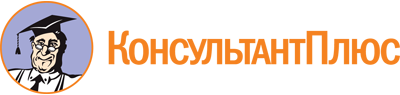 Федеральный закон от 21.12.1994 N 68-ФЗ
(ред. от 04.11.2022)
"О защите населения и территорий от чрезвычайных ситуаций природного и техногенного характера"
(с изм. и доп., вступ. в силу с 04.05.2023)Документ предоставлен КонсультантПлюс

www.consultant.ru

Дата сохранения: 29.05.2023
 21 декабря 1994 годаN 68-ФЗСписок изменяющих документов(в ред. Федеральных законов от 28.10.2002 N 129-ФЗ,от 22.08.2004 N 122-ФЗ, от 04.12.2006 N 206-ФЗ, от 18.12.2006 N 232-ФЗ,от 30.10.2007 N 241-ФЗ, от 30.12.2008 N 309-ФЗ, от 07.05.2009 N 84-ФЗ,от 25.11.2009 N 267-ФЗ, от 19.05.2010 N 91-ФЗ, от 27.07.2010 N 223-ФЗ,от 28.12.2010 N 412-ФЗ, от 29.12.2010 N 442-ФЗ, от 01.04.2012 N 23-ФЗ,от 11.02.2013 N 9-ФЗ, от 02.07.2013 N 158-ФЗ, от 02.07.2013 N 185-ФЗ,от 28.12.2013 N 404-ФЗ, от 21.07.2014 N 271-ФЗ, от 14.10.2014 N 307-ФЗ,от 08.03.2015 N 38-ФЗ, от 02.05.2015 N 119-ФЗ, от 28.11.2015 N 357-ФЗ,от 30.12.2015 N 448-ФЗ, от 15.02.2016 N 31-ФЗ, от 23.06.2016 N 218-ФЗ,от 03.08.2018 N 320-ФЗ, от 03.07.2019 N 159-ФЗ, от 01.04.2020 N 98-ФЗ,от 23.06.2020 N 185-ФЗ, от 08.12.2020 N 429-ФЗ, от 26.05.2021 N 155-ФЗ,от 11.06.2021 N 170-ФЗ, от 30.12.2021 N 459-ФЗ, от 14.07.2022 N 275-ФЗ,от 04.11.2022 N 417-ФЗ, от 04.11.2022 N 423-ФЗ)КонсультантПлюс: примечание.С 01.10.2024 в п. 8 ст. 11.1 вносятся изменения (ФЗ от 29.12.2022 N 594-ФЗ).КонсультантПлюс: примечание.С 01.06.2023 в пп. "а" п. 2 ст. 27 вносятся изменения (ФЗ от 14.04.2023 N 131-ФЗ). См. будущую редакцию.КонсультантПлюс: примечание.С 01.06.2023 ст. 27 дополняется п. 2.1 (ФЗ от 14.04.2023 N 131-ФЗ). См. будущую редакцию.КонсультантПлюс: примечание.О порядке организации и проведения мероприятий по оказанию гуманитарной помощи иностранным государствам см. Постановление Правительства РФ от 12.07.2022 N 1239.